ČESKÁ REPUBLIKA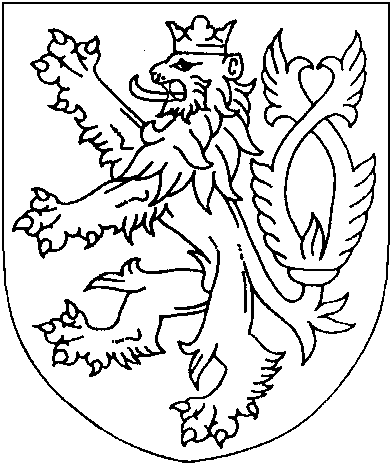 TRESTNÍ PŘÍKAZ
(anonymizovaný opis)Samosoudce Okresního soudu v Tachově vydal dne 17.5. 2019 podle § 314e odst. 1 tr. řádu následující trestní příkazObviněný[celé jméno obviněného],[datum narození] v [obec], okres [okres], trvale bytem [adresa obviněného], okres [okres], dělníkje vinen, žedne [datum] v přesně nezjištěné době v časných ranních hodinách v dílně rodinného domu v [obec], ulice [adresa], okres [okres], kam byl pozván přítelem poškozené [jméno] [celé jméno poškozené], narozené [datum], veden úmyslem uspokojit svůj sexuální pud poté, co šel přítel poškozené spát, poškozenou [celé jméno poškozené] uchopil za předloktí obou rukou, otočil a opřel k sobě zády o stůl a kopulačními pohyby se o poškozenou přes oděv svůj i poškozené třel svým přirozením a poté, co se mu poškozená vysmekla a pokusila se z dílny utéci, tuto dostihl, opět uchopil a silou svalil na gauč situovaný u vchodových dveří dílny, následně na poškozenou, ležící na zádech, svým tělem nalehl a i přes její aktivní odpor a jasné sdělení, že o takový druh kontaktu nestojí, jí strčil ruku pod triko a začal osahávat po celém těle a na prsou, přitom se opět kopulačními pohyby o poškozenou třel se slovy "že ona to chce taky", přičemž poškozená se po celou dobu tomuto vědomému sexuálnímu činu silou bránila a jasně a zřetelně dala najevo, že nestojí o takový druh sexuálního kontaktu, načež se jí podařilo vysmeknout a z dílny utéci, když při tomto útoku utrpěla zranění spočívající v pohmoždění pravé paže a pravého kolene,tedy jiného násilím donutil k pohlavnímu styku,čímž spáchalpřečin znásilnění podle § 185 odst. 1 trestního zákoníku-2- 8T 69/2019a odsuzuje se z a t opodle § 185 odst. 1 tr. zákoníku, s přihlédnutím k § 314e odst. 2 tr. řádu k trestu odnětí svobody ve výměře 12 měsíců.Podle § 81 odst. 1 tr. zákoníku a § 82 odst. 1 tr. zákoníku se výkon trestu podmíněně odkládá na zkušební dobu v trvání 12 měsíců.Podle § 82 odst. 2 tr. zákoníku se obviněnému ukládá povinnost zdržet se v průběhu zkušební doby podmíněného odsouzení všeho, čím by mohl negativně zasahovat do práv poškozené [celé jméno poškozené].Poučení:Proti tomuto trestnímu příkazu lze do osmi dnů od jeho doručení podat u zdejšího soudu odpor. Právo podat odpor nenáleží poškozenému. Pokud je odpor podán včas a oprávněnou osobou, trestní příkaz se ruší a ve věci bude nařízeno hlavní líčení. Při projednání věci v hlavním líčení není samosoudce vázán právní kvalifikací ani druhem a výměrou trestu obsaženými v trestním příkaze. Nebude-li odpor řádně a včas podán, trestní příkaz se stane pravomocným a vykonatelným. V případě, že obviněný odpor nepodá, vzdává se tím práv na projednání věci v hlavním líčení.Tachov 17. května 2019Mgr. Ing. Miroslav Vajgant
soudce